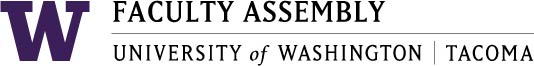 Faculty Assembly Executive Council (EC) Meeting MinutesDecember 1, 2017   1:00-3:00pm    GWP 320Present: Lauren Montgomery, Denise Drevdahl, Ji-Hyun Ahn, Michelle Garner, Leighann Chaffee, Jutta Heller, Ka Yee Yeung-Rhee, Laura Feuerborn, D.C. Grant, Jill Purdy, Eugene Sivadas, Justin Wadland, Jie Sheng, Nicole Blair, Loly Alcaide Ramirez, Ellen Moore, Mark Pendras. Greg Rose, Sushil Oswal. Excused: Mark Pagano, Charles Costarella, Arindam Tripathy, Menaka Abraham. Guests: Gordon Aamot, Liz Bedford, George Sandison.Consent AgendaThe agenda was approved.Approval of MinutesThe November 17, 2017 Executive Council meeting minutes were approved with a few minor edits.UpdatesSushil Oswal volunteered to be on the Distinguished Community Engagement Award selection committeeFaculty Assembly leadership has been in conversations with the Provost about UW Tacoma’s growthThese conversation will continue and updates will be given as there is new informationLeadership Search UpdatesEVCAA searchThe search committee had their first meeting before ThanksgivingPlan to have job ad posted before the end of the Winter quarterACEI searchCandidates will visit in Jan 2018; exact dates/times to be announcedAcademic Planning One Drive and Share Drive folders set up to share rubric, process documents, data, and to store the completed rubrics from facultyUW Open Access Policy (OA) – Gordon Aamot, Director, Scholarly Communication and Publishing, Research & Learning Services Librarian and Liz Bedford, Scholarly Publishing Outreach Librarian Material: http://www.lib.washington.edu/scholpub/oapolicyThe proposed policy is for all 3 campusesUW’s recommended policy based on Harvard modelStudent work is currently not covered by this policyMotivation of OA policy:disconnect between creation and ownership/distributionscholarly research is mostly produced with public dollars, but results are controlled by publishers and hidden behind paywallspower imbalance between publishing industry vs. authorspaywalls create barriers for distributing researchBenefits of proposed policy:contribution to the public good: available globally for freegreater visibility and impactno publication charges to make work OAretain rights to work that are usually lost to publishersaid preservation of the scholarly recordThe proposed policy includes:automatic, non-exclusive license to UWopt-out (waiver) automatically granted if author requestsdeposit author’s accepted manuscript (final version), just before the copyright transfer agreement and before proofs, in UW repositoryOpt out vs. opt in: no longer an individual negotiating: it is a policy of the faculty of UWUW can re-license to author if necessaryAcademic Unit ReportsSIAS advisory council on diversity; could be a good model for campusSIAS has been reviewing their shared values, as well as, the 5 division structureacademic program review (SIAS self study with external reviewers last May)grad program under full-scale assessmentMaster’s in Environmental Science proposedInstitute of Technology all the programs are working on the academic planningnew electrical engineering (EE) undergraduate programstudent faculty ratio (engineering students need hands-on help)faculty search in EE and computer scienceSocial Work and Criminal Justice changed name to Social Work and Criminal Justice in 2016offered 2 different pathways for Master’s program with a cohort model and evening classes total 19 faculty among which 13 of them in Social Work and 6 faculty in Criminal Justice2 faculty searches (one in Social Work, one in Criminal Justice)working on academic planUrban Studiesacademic planguidelines for lecturer promotion2 new master’s degree in the last couple of years (GIS, MA in community planning)Self-assessment of these degrees and curriculumlivable city year program with city of Tacomanew BA degree in urban designannual public forum on child friendly cities in February 2018UEAC (Undergrad Education Academic Council)core is 4 courses, highly interdisciplinarywant to bring more attention to the first-year experience and 200 level coursesHonorary Degree PolicyWhen needed, this duty will default to EC, or EC will form a sub-committeedifferent nominees will need different expertiseFA leaders will write a brief policy statement for this and bring it to ECTime Schedule Matrix: Open Hour PolicyMark Pendras and Lauren Montgomery will look into this issue as more clarity is neededAdjourn    